                                                        20200307第三版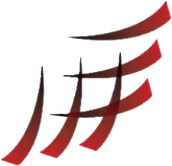 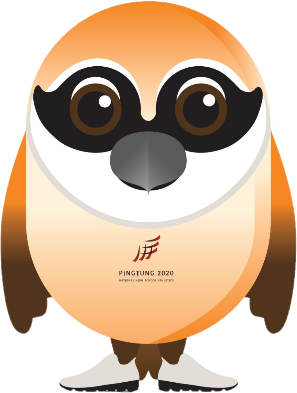 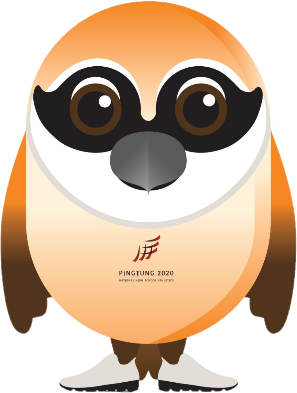 